      Польза  кислородных  коктейлей!Очень часто родители сталкиваются с такими проблемами, как различные простудные     заболевания, дисбактериоз и аскаридоз у детей, в основном, младшего возраста. Самым эффективным способом поддержания здоровья детей, а так же защиты чада от неблагоприятной обстановки окружающей среды есть кислородный коктейль.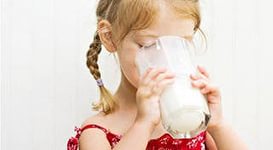 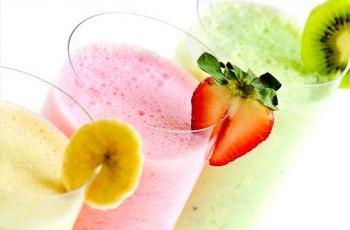 Кислородные коктейли представляют собой пену, которая обогащена кислородом.  Кислородный коктейль обычно готовится из сока (свежевыжатого или магазинного), пенообразователя и кислорода . Кислородный коктейль в виде пены готов. Кушать его нужно ложечкой, сразу после приготовления, медленно, 3-5 минут.  Кислород через стенки пищеварительной системы проникает в кровь, где оказывает свое благотворное влияние на весь организм. Принимать кислородный коктейль нужно курсами, ежедневно по 1 порции в день, в течение 10-15 дней, затем делать перерыв. Такой прием очень полезен для организма .Польза кислородного коктейля.
Поскольку кислорода через ткани поступает гораздо больше, чем через легкие, то польза кислородного коктейля очевидна. Одну порцию кислородного коктейля можно сравнить с хорошей прогулкой в лесу. Кислородные коктейли прекрасно обогащают организм ребенка чистейшим кислородом, избавляя его от гипоксии или кислородного голодания, легко справляются с симптомами хронической усталости, бессонницей, помогают в борьбе со стрессовыми ситуациями, являются хорошим питанием для мозга, а также прекрасно восстанавливают его после   умственных нагрузок. Кислородный коктейль восстанавливает микрофлору кишечника, а, следовательно, улучшает пищеварительный процесс, ускоряет процесс расщепления.